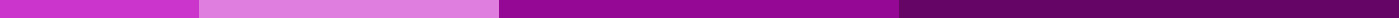 Complaint Letter For Students[Your Name]
[Your Student ID (if applicable)]
[Your Course or Year]
[Your Contact Information]
[Date][Recipient’s Name or "Head of Department/School Administrator"]
[Their Position]
[Department or School Name]
[Institution Name]Dear [Recipient's Name or "Sir/Madam"],I am writing to express my concern regarding [briefly state the nature of your complaint, such as "the condition of the facilities in the Science Building" or "the handling of course schedules by the administration"]. This issue has significantly impacted my [and other students’] educational experience, and I feel it is imperative to bring it to your attention.Specifically, I have observed the following problems:[Detail problem #1, e.g., "The air conditioning in the main lecture hall has not been functioning for the past two weeks, resulting in an uncomfortable learning environment."][Detail problem #2, e.g., "There has been a lack of communication regarding the changes in the course schedule, causing confusion and conflicts with other commitments."][Add more details if necessary].I understand that addressing such issues can be challenging, but I believe it is crucial for ensuring that all students have access to a conducive learning environment. Therefore, I respectfully request [mention any specific actions you are hoping will be taken, e.g., "a timely repair of the facilities" or "a more transparent communication process regarding academic scheduling"].I am eager to work with you to find a resolution and am available to discuss this matter further at your convenience. I appreciate your attention to this matter and look forward to your prompt response.Thank you for your understanding and cooperation.Sincerely,[Your Signature (if sending a hard copy)]
[Your Printed Name]